Alfa Laval DuraCirc setzt neue Standards bei hygienischem Fluid HandlingAlfa Laval präsentiert eine neue Kreiskolbenpumpe für Anwendungen in der Lebensmittel-, Getränke- und Kosmetikindustrie. DuraCirc kombiniert durch ihr Design Hochleistung, Hygiene, Produktsicherheit und Wartungsfreundlichkeit. Insgesamt 13 Pumpenmodelle ermöglichen ein breites Spektrum an Durchflussraten und Förderhöhen. Die 100-%-Edelstahlkonstruktion sorgt für einen zuverlässigen Langzeitbetrieb.Die Prozesse der Lebensmittel-, Getränke- und Kosmetikindustrie verlangen von Kreiskolbenpumpen Leistung, hygienisches Design und Wartungsfreundlichkeit. Allerdings mussten Hersteller oft auf einer Seite Abstriche machen, um das andere zu erreichen. Jetzt setzt die Pumpe DuraCirc einen neuen Branchenstandard, weil sie hohe volumetrische Effizienz, EHEDG- und 3-A-Konformität sowie schnelle und einfache Wartung kombiniert. Das Sortiment aus 13 Modellen erlaubt eine optimale Auslegung für Fördermengen bis zu 150 m³/h und Drücke bis zu 40 bar.Die DuraCirc-Pumpe wurde mit geringem Spaltmaß konzipiert, um den volumetrischen Wirkungsgrad und die Prozessausbeute zu maximieren. Eine fortschrittliche Anschluss- und Pumpenkopfgeometrie reduziert das Kavitationsrisiko zum Schutz von Pumpe und Medium, während die Prozessflexibiltät in anspruchsvollen Anwendungen erhöht wird. Stabile Lager stützen die starren Wellen im Getriebegehäuse für minimale Kontakte zwischen Pumpe und Kopf. Ein modulares Dichtungsdesign gestattet die einfache Umrüstung ohne Nachbearbeitung oder zusätzliches Spülgehäuse bei veränderter Prozessanwendung.Hygienesicher und wartungsfreundlichDie Kreiskolbenpumpen DuraCirc bietet hervorragende Hygieneeigenschaften. Ein Konstruktionsmerkmal sind die produktberührten Elastomere, die profiliert und FDA-konform sind und eine definierte Kompression aufweisen, was Spalten und Totraum vermeidet. Das Risiko einer Produktkontamination verringern die minimierten Kontakte zwischen Pumpe und Kopf. Mehr Reinigungseffizienz bewirken die vollständig in das Fördermedium eintauchenden Dichtungsflächen.Wartungsarbeiten lassen sich schnell und einfach durchführen. Die frontlastige und selbsteinstellende Gleitringdichtung ermöglicht den Dichtungswechsel, ohne die Pumpe aus der Prozessleitung auszubauen. Auch die Rotoren und das Rotorgehäuse können ohne Weiteres ausgetauscht werden. Die Feinabstimmung ist gut zugänglich außerhalb des Getriebes platziert und alle Ersatzteile sind vollständig austauschbar. Ein einziger, besonders langlebiger und FDA-zugelassener Getriebeschmierstoff verlängert das Wechselintervall auf 3.000 Stunden.Nähere Informationen zur den Kreiskolbenpumpen DuraCirc: https://www.alfalaval.de/produkte/fluid-handling/pumpen/andere-zentrifugalpumpen/duracirc/2.771 Zeichen inklusive LeerzeichenÜber Alfa LavalAlfa Laval ist in den Bereichen Energie, Marine sowie Lebensmittel und Wasser tätig und bietet Know-how, Produkte und Service für eine Vielzahl von Branchen in über 100 Ländern. Das Unternehmen engagiert sich für Prozessoptimierung, verantwortungsvolles Wachstum und den Fortschritt – und „geht immer die Extra-Meile“, um Kunden bei der Erreichung ihrer Geschäfts- und Nachhaltigkeitsziele zu unterstützen.Die innovativen Technologien von Alfa Laval dienen der Reinigung, Veredelung und Wiederverwendung von Materialien und fördern einen verantwortungsvolleren Umgang mit natürlichen Ressourcen. Sie tragen zu optimierter Energieeffizienz und Wärmerückgewinnung, besserer Wasseraufbereitung und reduzierten Emissionen bei. So macht Alfa Laval nicht nur seine Kunden erfolgreich, sondern dient auch den Menschen und dem Planeten. Wir machen die Welt besser, jeden Tag.Alfa Laval beschäftigt 16.700 Mitarbeiter und erzielte 2020 einen Jahresumsatz von rund 41,5 Milliarden SEK (ca. 4 Milliarden Euro). Das Unternehmen ist an der Nasdaq OMX notiert.https://www.alfalaval.de/https://www.linkedin.com/company/alfa-laval-mid-europe-gmbh/Für weitere Informationen wenden Sie sich bitte an:Rolf LindenbergHead of Communications Alfa Laval Mid EuropeTelefon: +49 175 4280 478E-Mail: rolf.lindenberg@alfalaval.com Holger WernerAzetPR International Public RelationsTelefon: +49 40 413270 33E-Mail: werner@azetpr.com Folgendes Bildmaterial ist der Presseinformation beigefügt:Die neuen Kreiskolbenpumpen Alfa Laval DuraCirc sind leistungsstark, hygienesicher und wartungsfreundlich.
Alfa Laval_DuraCirc_Left.jpg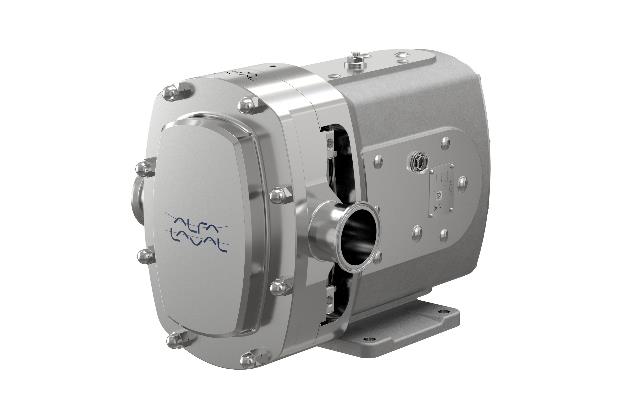 